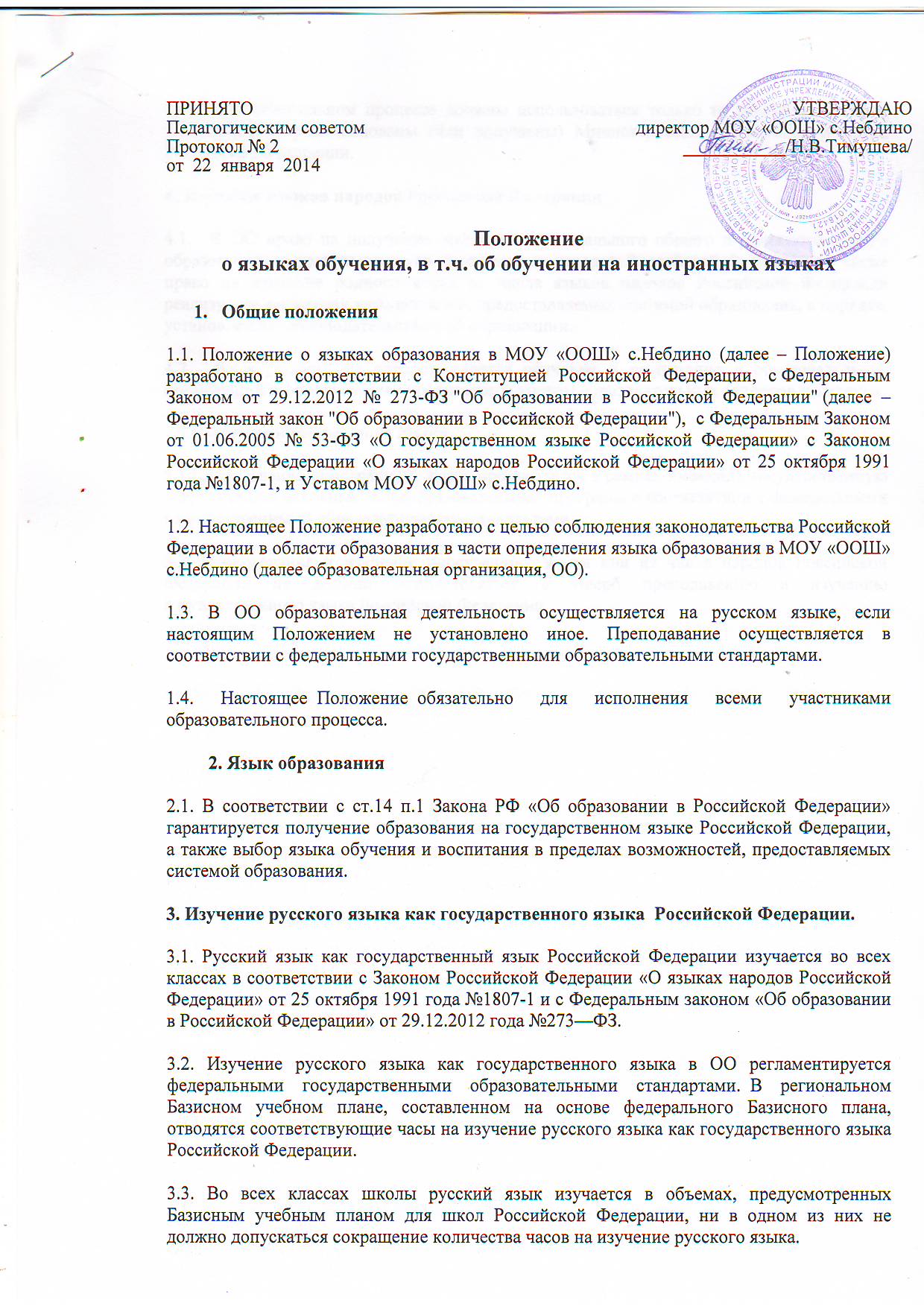 3.4. В образовательном процессе должны использоваться только те учебники, которые утверждены и рекомендованы (или допущены) Министерством образования и науки Российской Федерации.4. Изучение языков народов Российской Федерации4.1.  В ОО право на получение дошкольного, начального общего и основного общего образования на родном языке из числа языков народов Российской Федерации, а также право на изучение родного языка из числа языков народов Российской Федерации реализуется в пределах возможностей, предоставляемых системой образования, в порядке, установленном законодательством об образовании.4.2.  Язык (языки), на котором ведется обучение и воспитание в образовательной организации и определяется учредителем с учетом образовательных запросов населения.5.Изучение иностранного языка 5.1.Преподавание иностранного языка производится в рамках имеющих государственную аккредитацию основных общеобразовательных программ в соответствии с федеральными государственными образовательными стандартами.5.2. Преподавание и изучение иностранного языка или из числа народов Российской Федерации не должно осуществляться в ущерб преподаванию и изучению государственного языка Российской Федерации.